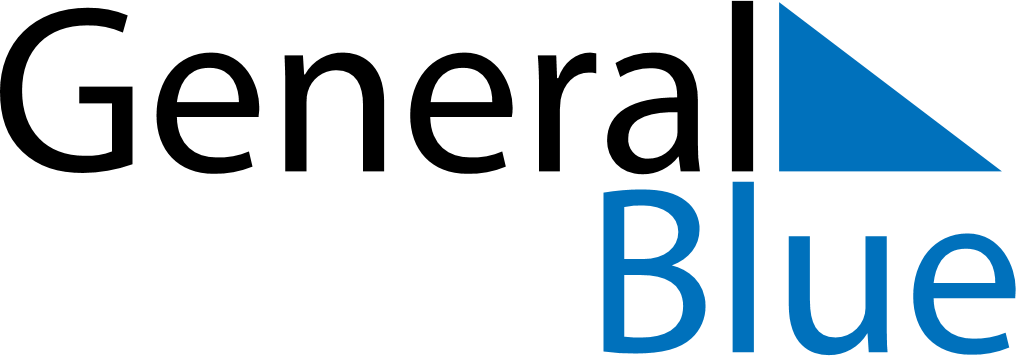 January 2024January 2024January 2024January 2024January 2024January 2024Greenwood, Nova Scotia, CanadaGreenwood, Nova Scotia, CanadaGreenwood, Nova Scotia, CanadaGreenwood, Nova Scotia, CanadaGreenwood, Nova Scotia, CanadaGreenwood, Nova Scotia, CanadaSunday Monday Tuesday Wednesday Thursday Friday Saturday 1 2 3 4 5 6 Sunrise: 7:57 AM Sunset: 4:47 PM Daylight: 8 hours and 49 minutes. Sunrise: 7:57 AM Sunset: 4:48 PM Daylight: 8 hours and 50 minutes. Sunrise: 7:57 AM Sunset: 4:49 PM Daylight: 8 hours and 51 minutes. Sunrise: 7:57 AM Sunset: 4:50 PM Daylight: 8 hours and 52 minutes. Sunrise: 7:57 AM Sunset: 4:51 PM Daylight: 8 hours and 53 minutes. Sunrise: 7:57 AM Sunset: 4:52 PM Daylight: 8 hours and 54 minutes. 7 8 9 10 11 12 13 Sunrise: 7:57 AM Sunset: 4:53 PM Daylight: 8 hours and 55 minutes. Sunrise: 7:57 AM Sunset: 4:54 PM Daylight: 8 hours and 57 minutes. Sunrise: 7:57 AM Sunset: 4:55 PM Daylight: 8 hours and 58 minutes. Sunrise: 7:56 AM Sunset: 4:56 PM Daylight: 8 hours and 59 minutes. Sunrise: 7:56 AM Sunset: 4:57 PM Daylight: 9 hours and 1 minute. Sunrise: 7:56 AM Sunset: 4:59 PM Daylight: 9 hours and 2 minutes. Sunrise: 7:55 AM Sunset: 5:00 PM Daylight: 9 hours and 4 minutes. 14 15 16 17 18 19 20 Sunrise: 7:55 AM Sunset: 5:01 PM Daylight: 9 hours and 6 minutes. Sunrise: 7:54 AM Sunset: 5:02 PM Daylight: 9 hours and 7 minutes. Sunrise: 7:54 AM Sunset: 5:04 PM Daylight: 9 hours and 9 minutes. Sunrise: 7:53 AM Sunset: 5:05 PM Daylight: 9 hours and 11 minutes. Sunrise: 7:53 AM Sunset: 5:06 PM Daylight: 9 hours and 13 minutes. Sunrise: 7:52 AM Sunset: 5:07 PM Daylight: 9 hours and 15 minutes. Sunrise: 7:51 AM Sunset: 5:09 PM Daylight: 9 hours and 17 minutes. 21 22 23 24 25 26 27 Sunrise: 7:50 AM Sunset: 5:10 PM Daylight: 9 hours and 19 minutes. Sunrise: 7:50 AM Sunset: 5:11 PM Daylight: 9 hours and 21 minutes. Sunrise: 7:49 AM Sunset: 5:13 PM Daylight: 9 hours and 23 minutes. Sunrise: 7:48 AM Sunset: 5:14 PM Daylight: 9 hours and 26 minutes. Sunrise: 7:47 AM Sunset: 5:15 PM Daylight: 9 hours and 28 minutes. Sunrise: 7:46 AM Sunset: 5:17 PM Daylight: 9 hours and 30 minutes. Sunrise: 7:45 AM Sunset: 5:18 PM Daylight: 9 hours and 32 minutes. 28 29 30 31 Sunrise: 7:44 AM Sunset: 5:20 PM Daylight: 9 hours and 35 minutes. Sunrise: 7:43 AM Sunset: 5:21 PM Daylight: 9 hours and 37 minutes. Sunrise: 7:42 AM Sunset: 5:22 PM Daylight: 9 hours and 40 minutes. Sunrise: 7:41 AM Sunset: 5:24 PM Daylight: 9 hours and 42 minutes. 